Celebração do Domingo de Páscoa TRANSMISSÃO PELO FACEBOOK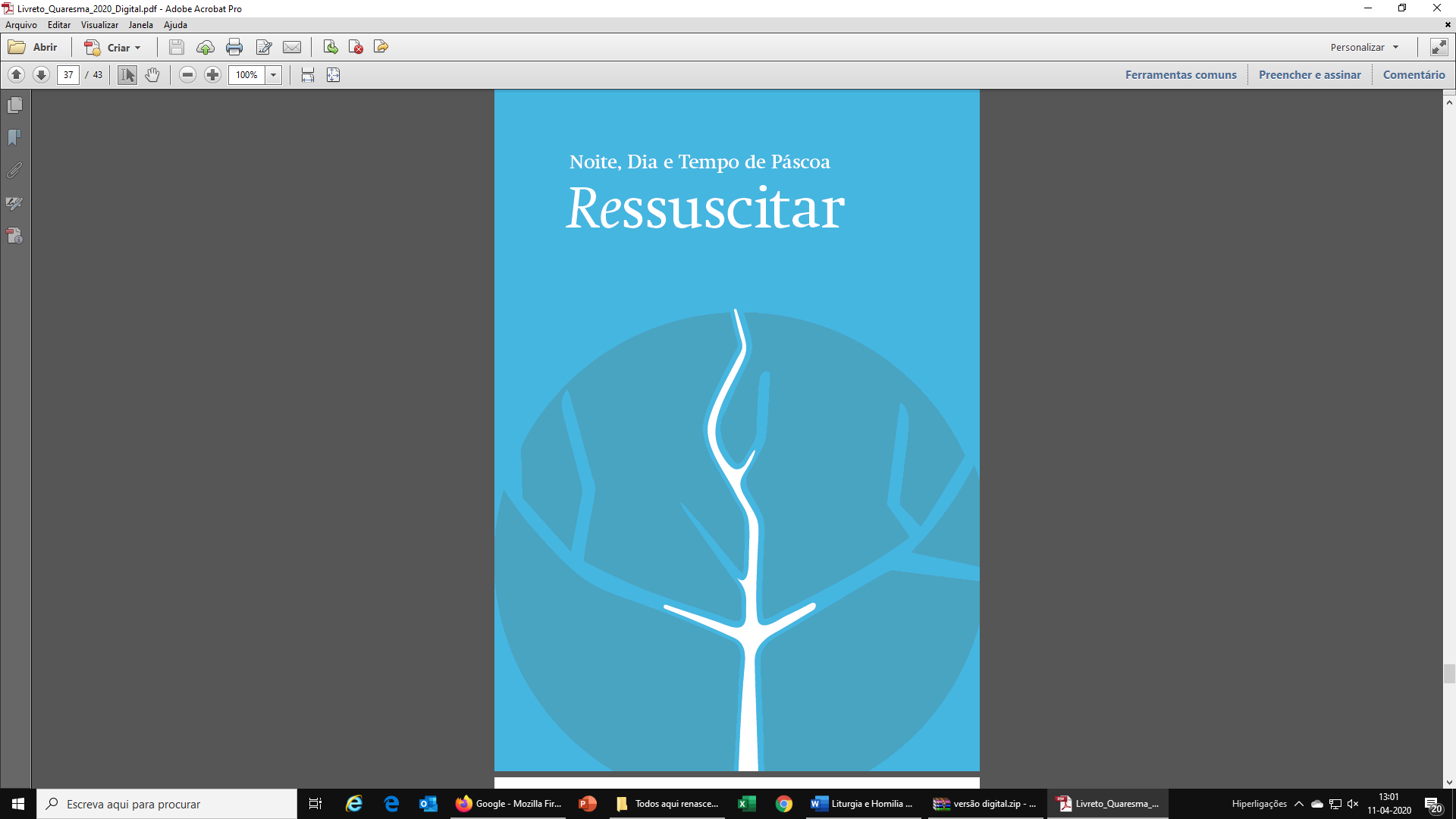 Todos aqui renascemos!11.04.2020 Ritos IniciaisSaudação inicialP. A graça de Nosso Senhor Jesus Cristo, o Eterno Vivente, esteja sempre convosco. R. Bendito seja Deus, que nos reuniu no amor de Cristo.P. Este é o dia que fez o Senhor. Aleluia. Aleluia.   R. Aleluia. Aleluia P. Partilhemos com alegria a grande notícia deste dia: “Cristo vive e quer-te vivo. Aleluia”. R. Aleluia. Aleluia.P. Irmãos e irmãs: Hoje é Domingo de Páscoa. E a Páscoa não engana. Mesmo sem os sinais habituais de festa (missa dominical com o povo, visita pascal tradicional, foguetes, visita às famílias) a Páscoa está aí com toda a sua força, em tantos sinais vitais de vitória sobre o egoísmo, sobre o mal e sobre a morte. Assim vemos que a Ressurreição de Jesus não é algo do passado; contém uma força de vida que penetra o nosso mundo. Onde parece que tudo morre, voltam a aparecer os rebentos da esperança. O poder da Ressurreição de Jesus é uma força sem igual! Jesus não ressuscitou em vão.P. Cristo vive e quer-te vivo. Aleluia. R. Aleluia. Aleluia.Aspersão da água batismalP. Celebremos, nesta Eucaristia, a memória viva da Páscoa do Senhor, que começou precisamente no dia do nosso Batismo: mergulhados nas águas, fomos sepultados com Cristo, na morte, para ressuscitarmos com Ele e doravante caminharmos numa vida nova (cf. Rm 6,3-11). Porque todos aqui renascemos, vamos aspergir sobre nós a água batismal, a água pascal. Sugestão: Aí em casa, podeis lavar os vossos olhos, com um pouco de água. Ao longo destes dias eles são lavados por muitas lágrimas. As nossas lágrimas, como as de Jesus, diante de Lázaro morto, ou como as de Maria Madalena diante do Ressuscitado, são as lentes que nos permitem ver Jesus e nos dão uma ampla visão: a visão da fé. O pai ou a mãe, o avô ou a avó, ou mesmo a própria pessoa se estiver só, pode lavar os seus olhos ou os de outrem, com água, dizendo:Senhor, a luz da Tua Páscoa gloriosalave os nossos olhos para vermos tudo de modo novoe caminharmos por uma a vida nova. Aspergir os presentes (na assembleia eucarística) Hino do Glória | Oração coletaLiturgia da Palavra1.ª leitura: At 10, 34.37-43 | Salmo 117 | 2.ª leitura: Cl 3,1-4 (1.ª opção da 2.ª leitura)Aclamação ao Evangelho: Aleluia | Evangelho (cf. Vigília Pascal): Mt 28,1-10Homilia no Domingo de Páscoa A 2020 | Transmissão pelo facebook1. Todos aqui renascemos! Foi com este propósito, que iniciámos o nosso caminho para a Páscoa. Tínhamo-lo programado, passo a passo, semana a semana. Mas, de repente, um vírus microscópico, um inimigo invisível instalou-se, como um terramoto, na nossa programação e obrigou-nos a mudar a rota, a transformar uma quarentena forçada numa quaresma reforçada. E assim chegámos todos, cristãos e não cristãos, sociedade e comunidade, a esta Páscoa, com uma vida renovada. O covid-19 preparou-nos para uma Páscoa co’vida-20, uma Páscoa de 20 valores, uma Páscoa em cheio, porque plena da força invencível da Ressurreição do Senhor!2. Todos aqui renascemos! Esta não é, portanto, uma Páscoa, para esquecer. É uma Páscoa, que faz memória viva e autêntica da primeira, na manhã do primeiro dia. É uma Páscoa, para guardarmos na memória e contarmos às gerações futuras, como foi realmente possível todos aqui renascermos. Contemos e cantemos aos nossos vindouros como foi possível, perante a vastidão de um vírus tão mafioso, tão perigoso e tão fatal, termos aprendido a lição do essencial, termos assumido com humildade a nossa vulnerabilidade, termos reinventado a nossa vida social, termos descoberto que ninguém se salva sozinho, termos dado uma oportunidade à paz, termos voltado a casa e à família, termos aprendido a fazer da família a Igreja Doméstica, para hoje celebramos a Páscoa que Jesus mandou os discípulos preparar: “é em tua casa, que eu quero celebrar esta Páscoa” (Mt 26,18). Esta é verdadeiramente a Páscoa, em que todos renascemos, dos nossos medos vividos e vencidos, das nossas lágrimas escorridas ou enxugadas, dos nossos túmulos encharcados da podridão do nada, transformados em jardins limpos de vida nova. 3. Todos aqui renascemos! Esta é a Páscoa, que precisamos de contar e de cantar, de perpetuar e avivar às gerações futuras, como a Páscoa mais verdadeira das nossas vidas, a Páscoa em que a própria Natureza, agradecida do seu repouso sabático, se esmerou na sua beleza florida. Está é a Páscoa em que o poder do amor foi mais forte do que o medo e a morte. Esta é a nossa Páscoa c’o vida-20, não para esquecermos, mas para renascermos, como homens novos, para um tempo novo. Não é, portanto, uma Páscoa saudosa e desejosa de voltar, o mais depressa, «ao antigamente». Somos chamados a viver a Páscoa de Cristo, o Homem novo, que ressuscita numa vida nova e para uma vida diferente, para uma vida “em modo pascal”, uma vida projetada não para o chão mas para o Alto, não voltada para os nadas, mas orientada para Deus. Não nos contentemos, irmãos, nesta Páscoa, em sair da sepultura, como Lázaro, para voltarmos à vida que tínhamos. Não. Deixemos que a força da Ressurreição, capaz de remover para sempre a pedra do sepulcro, nos despoje dos velhos hábitos de exploração da Natureza, de desprezo dos outros, de obcecada procura do efémero e assim nos faça renascer para uma vida cada vez mais humana, mais familiar, mais justa e mais solidária, quer dizer, mais pascal.4. Todos aqui renascemos! A ressurreição de Cristo produz por toda a parte rebentos deste mundo novo. Haverá muitas coisas más, nesta pandemia, que nos fazem sofrer, mas o bem maior e o bem comum tendem sempre a reaparecer e a espalhar-se. Vemo-lo, em tantos sinais vitais de vitória sobre o egoísmo, sobre o mal e sobre a morte. Os grandes valores, da generosidade, do serviço, da gratuidade, tendem a reaparecer sob novas formas, e na realidade, o ser humano renasce, muitas vezes dos escombros da dor e da morte, de situações que nos pareciam irreversíveis. 5. Todos aqui renascemos! E todos aqui renasceremos, com esta pandemia, se esta for a oportunidade da nossa vida para a nossa vida não ser mais a mesma.  Que seja uma vida nova, uma vida diferente. Se não for desta (vez) que a nossa vida ressuscita, de que precisaremos então para acordar da morte em que vivemos, se Cristo ressuscitou? Eu creio que a Ressurreição do Senhor não foi, não é em vão. Porque nela todos aqui, renascemos, para uma Páscoa c0’vida-20.Credo – fórmula batismal P. (cf. Missal, pp. 320-322; ou CSS, pp. 193-194): Irmãos caríssimos, pelo mistério pascal, fomos sepultados com Cristo no Batismo, para vivermos com Ele uma vida nova. Por isso, renovemos as mesmas promessas, pelas quais todos renunciámos outrora a Satanás e às suas obras e prometemos servir fielmente a Deus na Santa Igreja Católica.P. Renunciais ao pecado, para viverdes na liberdade dos filhos de Deus?R.  Sim, renuncio. P. Renunciais às seduções do mal, para que o pecado não vos escravize?R.  Sim, renuncio. P. Renunciais a Satanás, que é o autor do mal e o pai da mentira?R. Sim, renuncio. P. Credes em Deus, Pai todo-poderoso, Criador do Céu e da Terra?R. Sim, creio.P. Credes , Seu único Filho, Nosso Senhor, que nasceu da Virgem Maria, padeceu e foi sepultado, ressuscitou dos mortos e está sentado à direita do Pai?R.  Sim, creio.P. Credes no Espírito Santo, na Santa Igreja Católica, na comunhão dos Santos, na remissão dos pecados, na ressurreição e na vida eterna?R. Sim, creio.P. (Missal, p. 322; ou CSS, p. 194): Deus todo-poderoso, Pai de Nosso Senhor Jesus Cristo, que nos fez renascer pela água e pelo Espírito Santo e nos perdoou todos os pecados, nos guarde com a sua graça, , Nosso Senhor, para a vida eterna! R. Ámen.PrecesP. Irmãs e irmãos: “Cristo, nossa esperança, está vivo e é a mais formosa juventude deste mundo. Tudo aquilo que Ele toca, faz-se novo, enche-se de vida” (CV 1). A Cristo, que vive e nos quer vivos, confiemos a nossa oração unânime, dizendo: R. Cristo, és o Eterno Vivente. Dá-nos hoje a Tua Vida para sempre.Pela Santa Igreja: para que leve a toda a parte, pela Palavra da esperança e pelo testemunho do Amor, a alegre notícia da Ressurreição do Senhor. Invoquemos. R. Pelos que governam: para que, no imediato, tomem as medidas justas, adequadas e necessárias, no combate corajoso à pandemia, e a breve prazo, renovem, com sabedoria, as suas políticas, para um mundo mais justo e solidário. Invoquemos. R. Por todas as vítimas desta pandemia: pelos doentes afetados pela COVID-19, pelos empresários em dificuldade, pelos empregados precários e pelos desempregados, pelos idosos e sós. Invoquemos. R.Pelos que estão na linha da frente do combate à pandemia: pelos profissionais de saúde, pelos voluntários, pelos que trabalham para garantir a saúde, a alimentação, a higiene, os transportes e os serviços essenciais. Invoquemos. R.Pelas famílias que se encontram em situações difíceis, de separação, de luto, de desemprego, de pobreza súbita ou envergonhada. Invoquemos. R. Pela feliz ressurreição de todos quantos partiram antes de nós, sobretudo pelas vítimas mortais desta pandemia. Invoquemos. R. Por todos nós: para que a força, sem igual, da Ressurreição do Senh0r nos faça renascer para uma vida nova e diferente, centrada no essencial, voltada para Deus e próxima no serviço dos irmãos. Invoquemos. R. P. Senhor, nosso Deus, concedei-nos, pelo poder da Ressurreição do Vosso Filho, o Eterno Vivente, a graça de renascermos todos como filhos de Deus e irmãos uns dos outros, para a transformação pascal de toda a Criação e para a edificação do Vosso Reino, num mundo novo. Nós Vo-lo pedimos, pelo mesmo Jesus Cristo, que é Deus convosco, na unidade do Espírito Santo. R. Ámen.Liturgia EucarísticaApresentação dos dons | Oração sobre as oblatasPrefácio Pascal I | Santo | Aclamação | Doxologia final Intenções de Missas7.º dia de Alzira de Carvalho Peixoto7.º dia de Maria José Vieira da Conceição Soares Allen de VasconcelosTodas as vítimas mortais da Covid-19João Gonçalves Ribeiro, Esposa e FilhaJoão Lourenço Carapinha e FamíliaJosé Joaquim Martins DinisAlbino Costa SousaMaria de Jesus PereiraDomingos Alberto GomesDalila Fernanda SilvaInfantina da GlóriaFamiliares e amigos de quantos nos acompanham nesta celebraçãoOs que partiram desde a Páscoa de 2019 à Páscoa de 2020Amigos, Colaboradores e Benfeitores da Paróquia já falecidosRitos da Comunhão: Pai-Nosso | Embolismo | Fração do Pão - Cordeiro de Deus ComunhãoOração para a Comunhão espiritual (para quem está impedido de comungar)Aos vossos pés, ó meu Jesus, me prostro e Vos ofereço o arrependimento do meu coração contrito que mergulha no Vosso Coraçãoe na Vossa santa presença. Eu vos adoro no Sacramento do vosso amor, desejo receber-Vos na pobre morada que meu coração Vos oferece. À espera da felicidade da comunhão sacramental, no Pão da Eucaristia,quero possuir-vos em espírito. Vinde a mim, ó meu Jesus, que eu vá até Vós. Que o Vosso amor possa inflamar todo o meu ser, para a vida e para a morte. Creio em vós, espero em vós. Eu vos amo. Assim seja.Cristo vive e quer-te vivo. Oração pós-comunhãoRitos FinaisAvisosNão esquecer de usar o telefone e outros meios eletrónicos para partilhar com outros a grande notícia deste dia: “Cristo vive e quer-te vivo. Aleluia”. Podem partilhar vídeos desta celebração, nas redes sociais. Ou recorrer às novas tecnologias para um verdadeiro anúncio pascal. Visita Pascal móvel das 16h00 às 19h00. BênçãoP. Inclinai-vos, agora, para a bênção solene. E no final dizei: R. Ámen. Aleluia. Aleluia. P. Cristo vive e quer-te vivo. Cristo vive na intimidade da vossa Casa, Igreja Doméstica, onde impera o amor com que cada sabe cuidar do outro, como seu tesouro maior. Que Cristo vivo abençoe a vossa Casa, a vossa família!R. Ámen. Aleluia. Aleluia. P. Cristo vive e quer-te vivo. Cristo vive na entrega amorosa dos que sofrem a doença, nas lágrimas dos que estão de luto e dos que sabem consolar na solidão. Cristo vive em quantos procuram trabalho. Que Cristo vivo seja a companhia silenciosa dos sós, a única esperança dos cansados, dos feridos e descartados desta vida!R. Ámen. Aleluia. Aleluia. P. Cristo vive e quer-te vivo.  Cristo vive em todos os que combatem esta pandemia. E em todos os que garantem os cuidados de saúde, a limpeza, o transporte, a segurança, o sustento e o Pão à mesa, de cada dia. Que Cristo vivo nos ajude a renascer como filhos de Deus e como irmãos.  R. Ámen. Aleluia. Aleluia. P. Para todos, aí em casa, uma Páscoa co’Vida-20. Abençoe-vos Deus todo-poderoso no Amor: Pai, Filho e Espírito Santo. R. Ámen.DespedidaP. Ide (ficai em casa), ficai em paz e que o Senhor vos acompanhe. Aleluia. Aleluia. R. Graças a Deus. Aleluia. Aleluia. 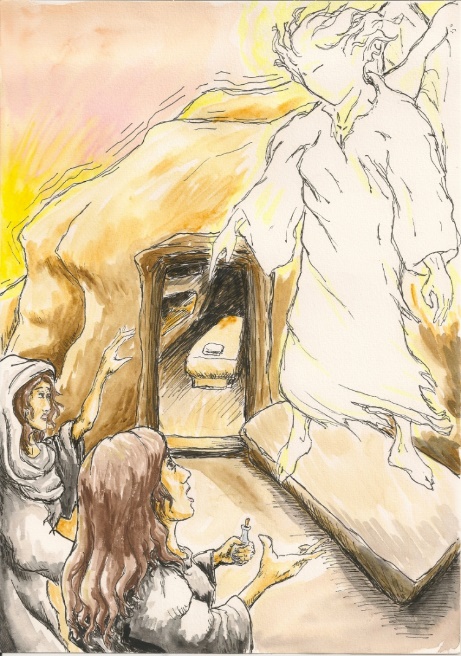 Paróquia de Nossa Senhora da HoraPáscoa co’vida-20